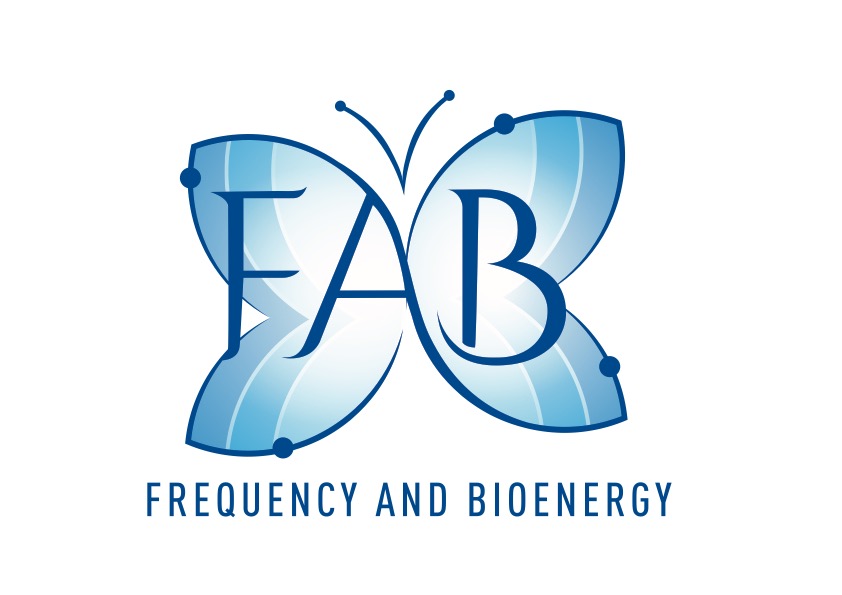 FAB Health Clinic, NetherlandsPaulette AgnewTooropstraat 43 ArnhemEmail: FABhealthclinic@gmail.comConsultation form – Please complete in EnglishFirst Name: __________________________             Surname: _________________________Full Address: ________________________________________________________________Phone: ______________________________                 Email: __________________________Date of Birth: __________________________     Profession: __________________________How did you find out about us? _________________________________________________Which are your main complaints?1. ___________________________________________________________________________2. ___________________________________________________________________________3. ___________________________________________________________________________Which other therapists have you already seen regarding these complaints? (Please give alsoaddress.)Family doctor: ___________________________________________________________________Other doctors / naturopaths / therapists: _____________________________________________________________________________________________________________________________________________________________________________________________________________Which therapy method has given you relief?_____________________________________________________________________________________________________________________________________________________________________________________________________________________________________________Which therapy method was not helpful?_____________________________________________________________________________________________________________________________________________________________________________________________________________________________________________When and why have you received treatment in hospital / in a health clinic?_____________________________________________________________________________________________________________________________________________________________________________________________________________________________________________Did you have the following diseases or did you get vaccinated?                                      I had the                I did not have                    Don’t                 Vaccinated                                      disease                   the disease                        knowMeasles                         ____                                  ____	                            ____                             ____Mumps                          ____                           ____                               ____                       ____Rubella                          ____                           ____                               ____                        ____Whopping cough         ____                           ____                               ____                        ____        Smallpox                       ____                           ____                               ____                        ____Scarlatina                      ____                           ____                               ____                        ____Hepatitis A / B / C        ____                           ____                               ____                        ____Yellow fever                  ____                           ____                              ____                         ____Diphtheria                     ____                           ____                              ____                         ____Poliomyelitis                 ____                           ____                              ____                         ____Chicken pox                  ____                           ____                              ____                          ____Typhoid fever               ____                           ____                              ____                          ____CEE                                 ____                           ____                              ____                          ____Malaria                          ____                           ____                              ____                          ____Other vaccinations, when?_____________________________________________________________________________________________________________________________________________________________________________________________________________________________________________Which diseases have occurred (several times) in your family? (Please give disease and familymember.)_____________________________________________________________________________________________________________________________________________________________________________________________________________________________________________Which operations have you undergone?                          		Year       	or            No operation?Tonsils 	_____________                        		 __Sinuses 	_____________                  		__	Ears 		_____________                    		__Gall Bladder	_____________                		__Appendix 	_____________                     		__Stomach 	_____________                    		 __Kidneys 	_____________                        		__Other Operations, for example lower abdomen, hernias, jaw surgery, extraction of wisdom tooth, organtransplantation.______________________________________________________________________________________________________________________________________________________________Accidents, fractures:______________________________________________________________________________________________________________________________________________________________Severe illnesses / infections:______________________________________________________________________________________________________________________________________________________________Addictions (medication, drugs, alcohol, nicotine):______________________________________________________________________________________________________________________________________________________________Current medication (e. g. antibiotics, cardiac remedies, blood pressure remedies, cortisone, warfarin, etc.)______________________________________________________________________________________________________________________________________________________________Skin diseases, hair loss, skin fungus, fungus of the genitals:______________________________________________________________________________________________________________________________________________________________Overseas stays (e.g. India, Africa, South America):______________________________________________________________________________________________________________________________________________________________Treatments for fungus, parasites, intestinal reconditioning:______________________________________________________________________________________________________________________________________________________________Pregnancies, births, miscarriages, abortion, intake of the “pill”, coil______________________________________________________________________________________________________________________________________________________________Allergies, intolerances, hay fever? Since when?______________________________________________________________________________________________________________________________________________________________Dental procedures (root canal treatment, tooth extraction, amalgam removal, implants, etc.)_____________________________________________________________________________________________________________________________________________________________________________________________________________________________________________Neurological diseases (MS, problems with brain or nervous system, psychiatric diseases) – sincewhen?______________________________________________________________________________________________________________________________________________________________Autonomic nervous system disorders:(1 = never, 10 = a lot) 	       1 	    2 	3 	4 	5 	6 	7 	8 	9 	10Increased temperature ____________________________________________________________Sweating 		____________________________________________________________Night sweat 		____________________________________________________________Easily excitable	 ____________________________________________________________Nervousness 		____________________________________________________________Easily fatigued 	____________________________________________________________Concentration	problems ____________________________________________________________Weakness of memory ____________________________________________________________Dizziness 		____________________________________________________________Weather sensitivity 	____________________________________________________________Headaches: (Where [one-sided / on both sides], when, how often?)______________________________________________________________________________________________________________________________________________________________Cardiovascular System(1 = never, 10 = a lot)   1           2           3           4           5           6           7           8           9           10High blood pressure ____________________________________________________________Low blood pressure ____________________________________________________________Poor circulation (where?) ________________________________________________________Vein inflammations   ____________________________________________________________Varicose veins             ____________________________________________________________Heart valve defect      ____________________________________________________________Myocardial disease     ____________________________________________________________Heart attack(s)             ____________________________________________________________Arrhythmias                  ____________________________________________________________Pain in the heart region  __________________________________________________________Hormonal disorders(1 = never, 10 = a lot)   1           2           3           4           5           6           7           8           9           10Thyroid 		____________________________________________________________Parathyroid 		____________________________________________________________Pancreas 		____________________________________________________________Ovaries 		____________________________________________________________Testicles 		____________________________________________________________Pituitary 		____________________________________________________________Diabetes 		____________________________________________________________Diseases of the respiratory tract / lungsBronchitis 		____________________________________________________________Pneumonia 		____________________________________________________________Sinusitis 		____________________________________________________________Inflammation of throat / mouth ___________________________________________________________Life style 		never 	rarely 	occasionally 	regularly 	a lot 	this is my problemSmoking 		  	  	        		     		   		Alcohol 		             	       		    		   		Drugs			     	  	        		    		   		 Sports Which sports? ________________________________________________Inner and outer environmentalways 		often 		occasionally 	rarely  		neverDo you suffer from stress,fears and / or worries? 										Do you feel emotionally stressed? 									Are you able to relax? 										Do you experience emotional crisis? 								Do you have problems with yourpartner? 												Are you satisfied with yourself andwith the people around you? 										always 		often 		occasionally 	rarely  		neverDo (did) you work with solvents,cleaning agents, disinfectants,colours, varnish? 											Are (were) you exposed to exhaustfumes (cars / traffic / industry)? 									Do other people smoke while theyare around you? 											Do you use a mobile phone orcordless phone? 											Are you exposed to electro-smog? 									Dietary habits(1 = never, 10 = a lot) 		1 	2 	3 	4 	5 	6 	7 	8 	9 	10Sugar / sweets /bakery products 		____________________________________________________________Meat 				____________________________________________________________Milk / Milk products 		____________________________________________________________Salad / vegetables 		____________________________________________________________Fruit 				____________________________________________________________Whole-grain products 	____________________________________________________________Lemonade / Coke / Fruit juices___________________________________________________________Coffee 				____________________________________________________________Tea 				____________________________________________________________I drink ... litres of water every day: up to 1  up to 1,5  up to 2,  up to 2,5  more than 2,5Are there things in your life which you would like change but are not able to (private life / work, etc.)?________________________________________________________________________________________________________________________________________________________________________________________________________________________________________________Sleep disorders (e.g. can’t fall asleep, can’t maintain sleep, waking up ahead of time)______________________________________________________________________________________________________________________________________________________________Headaches: (Where [unilateral / bilateral], when, how often?)______________________________________________________________________________________________________________________________________________________________Are you pregnant? Yes        No Do you have painful diseases of the joints / muscles / soft tissues?_______________________________________________________________________________Please mark with ‘x’ areas where you have pain.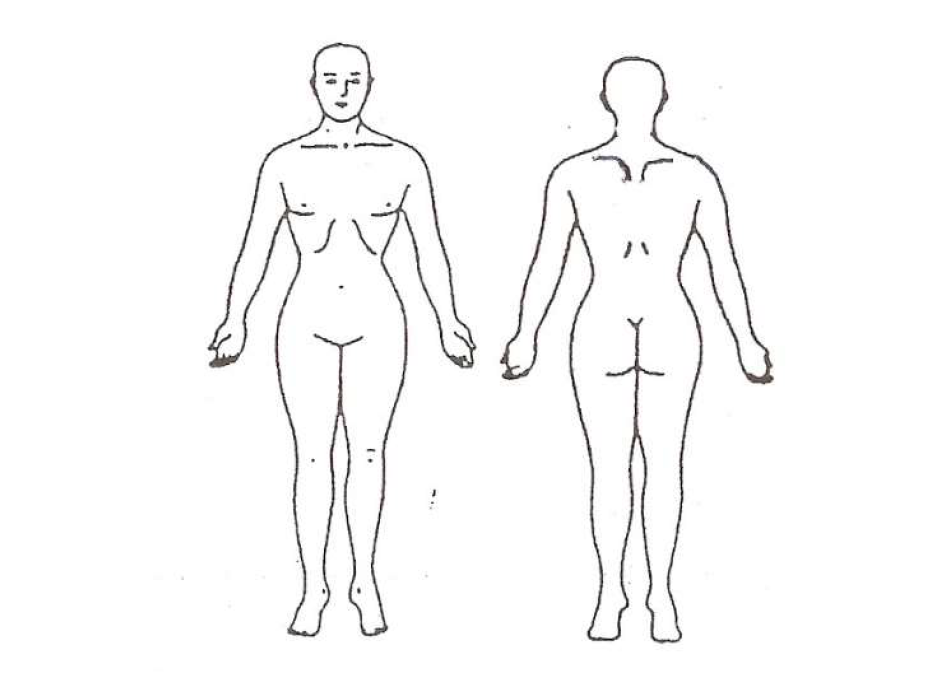 Diseases of the digestive organs:Over acidity 	_____________________________________________________________Appetite	_____________________________________________________________Stool        	regular      	irregular  shaped   	pulpy 	smelly Constipation 	_____________________________________________________________Wind 		_____________________________________________________________Problems with  Liver   	 Gall bladder   	Hemorrhoids 	 Others: _____________________________________________________________________________________________________________________________________________________________________________________________________________________________________________Gynecological / urological diseasesMenstruation disorders 	_____________________________________________________________Painful menstruation 		____________________________________________________________Lengthy menstruation 	____________________________________________________________Strong bleedings during menstruation       __________________________________________________Sterility, unfulfilled child wish _________________________________________________________Pain in breasts 		____________________________________________________________Kidneys			____________________________________________________________Bladder 			____________________________________________________________Prostate 			____________________________________________________________Inflammations 		____________________________________________________________Stones 				____________________________________________________________Psychosocial environmentDo you feel stressed by people who are around you? (family members, neighbours, work colleagues,etc.)________________________________________________________________________________________________________________________________________________________________________________________________________________________________________________________________________________________________________________________________Date: _________________ Signed: ________________________________